АКТ визуального осмотра земельного участкаДата осмотра       12 марта 2021 годаВремя осмотра   15-30 по адресу: Оренбургская область, Оренбургский район, Подгородне-Покровский сельсовет, с. Подгородняя Покровка, ул.Елшанская, д.№30/2, площадь 1713 кв.м., кадастровый номер 56:21:1801002:2082Лица, проводившие осмотр:Ахмерова Ольга Геннадьевна – главный специалист администрации МО Подгородне-Покровский сельсовет;Ломакин А.В. – главный специалист администрации МО Подгородне-Покровский сельсовет.На основании заявления собственников земельного участка (№57 от 04.03.2021)  по проекту решения о предоставлении разрешения на условно разрешенный вид использования земельного участка с кадастровым номером  56:21:1801002:2082 с  «для ведения личного подсобного хозяйства и индивидуального жилищного строительства » на «блокированная жилая застройка» код 2.3. сотрудники выехали на место нахождения земельного участка. Осмотр проводился в дневное время, при естественном освещенииПри визуальном осмотре выявлено, что на земельном участке объекты строительства отсутствуют.Акт составлен в 1 экземпляре для приобщения к делу по публичным слушаниям, назначенным на 30.03.2021 с 15-00.Прилагаются 4 фотографии на 2 листах.Подписи лиц, проводивших осмотр:Ахмерова О.Г.    __________________Ломакин А.В. ___________________Приложение к акту осмотра от 12.03.2021 – с. Подгородняя Покровка, ул.Елшанская, д.№30/2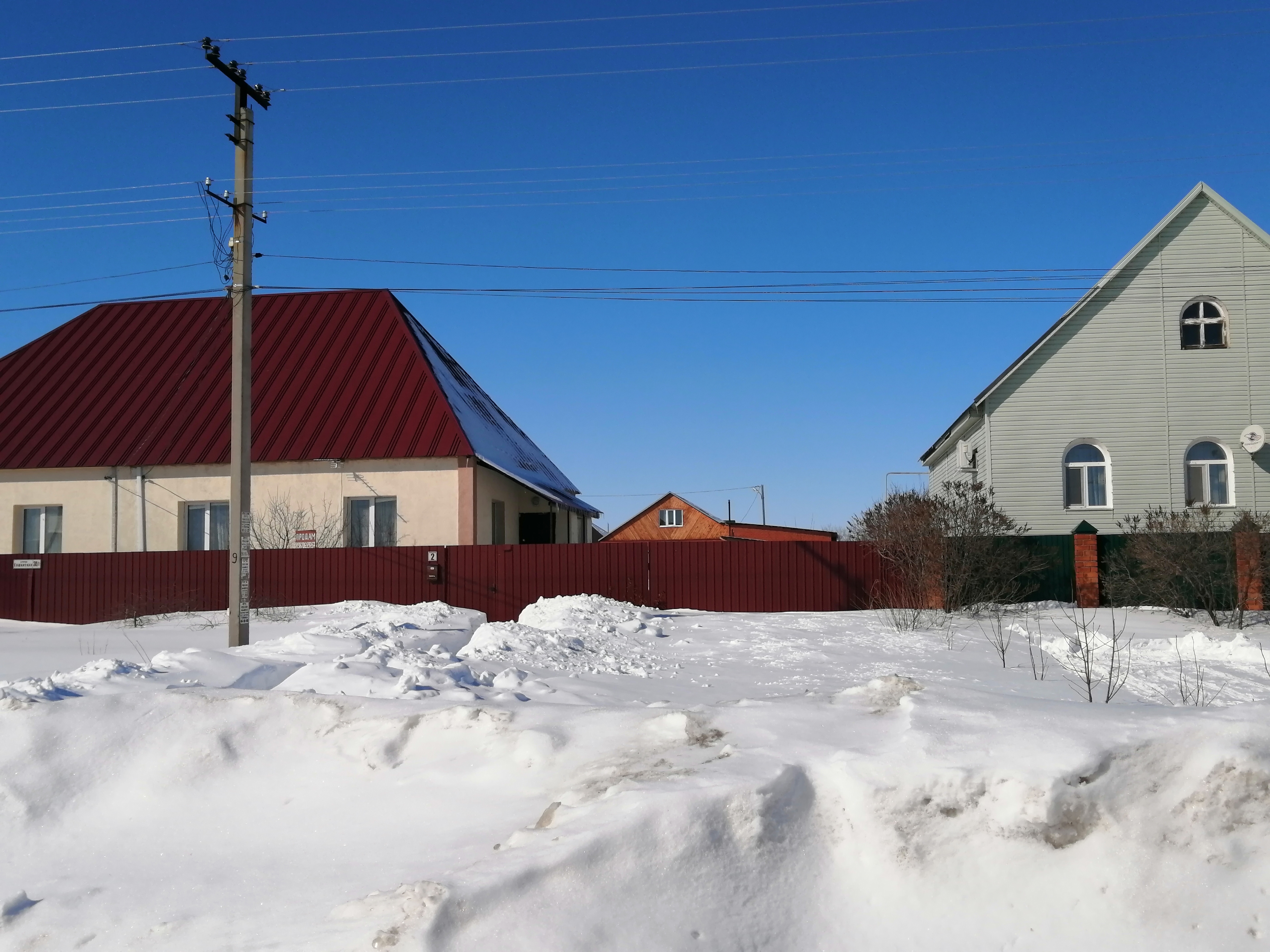 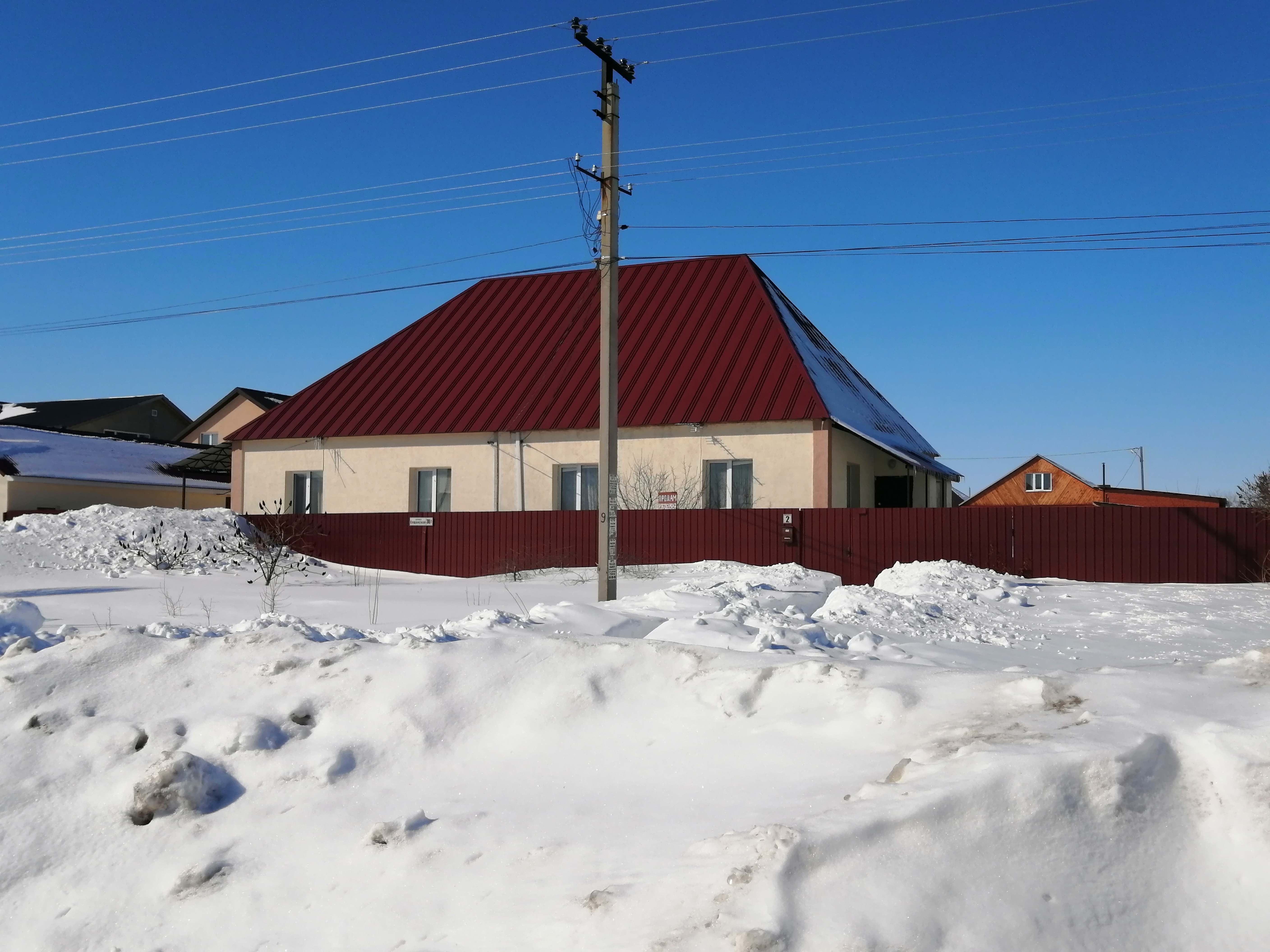 Приложение к акту осмотра от 12.03.2021 – с. Подгородняя Покровка, ул.Елшанская, д.№30/2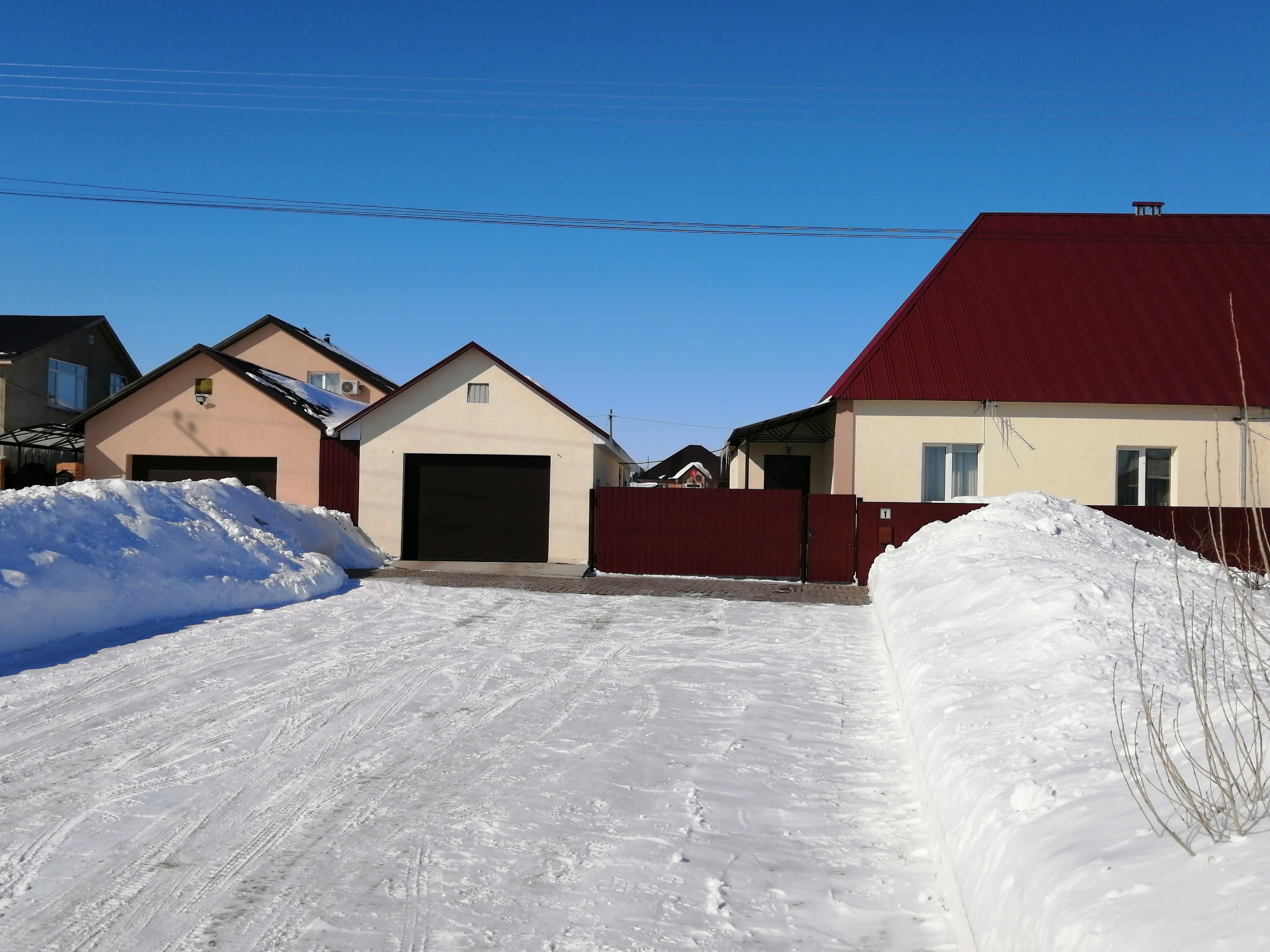 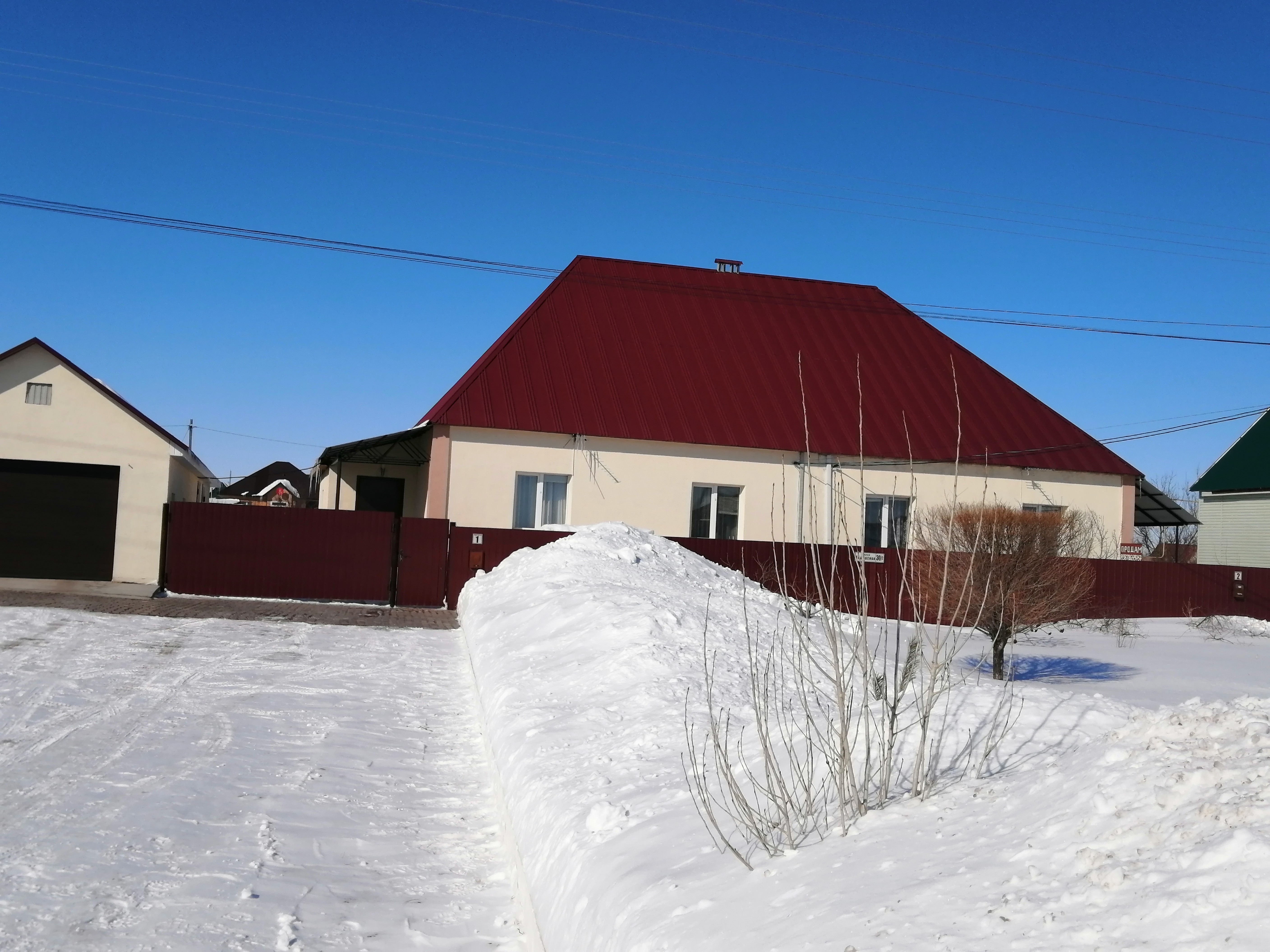 